Túrakód: V008_02	/	Táv.: 26,5 km	/	Frissítve: 2019-01-26Túranév: Szentes térsége / Szegvári homokpad #1Leírás:26,5 km-es túránk során a szegvári homokpadra evezünk le, hogy egy igazi, tiszai, „homok hegyen” töltsük pihenőnket.(A túra választásánál, ne feledjük, hogy az út fárasztóbb része a nap második részében vár ránk!)(A túrajavaslatnak kettőnapos változata is elérhető, mely táborozással is kiegészül.) Kiindulási pontunk a St. Jupát SE. Vízitelepe mellett található komplejáró (237,8 fkm), (up.: 000iep).Innen lefelé induljunk. (A track, csupán a túraútvonal műholdképen történő, valamint a nevezett-pontok terepen történő könnyebb beazonosításának célját szolgálja, nem feszesen követendő nyomvonal.)Rögtön a kanyar alatt találjuk az útközben fellelhető egyetlen jelentős homokpadot (237 fkm). Lejjebb a 235 fkm alatt/felett terül el (b.) 
a helyiek által, „Sziget” néven emlegetett terület. Itt, az ártérben hobbikertek, gyümölcsfás telkek találhatóak. E szakaszon, a vízparton mólók sorakoznak, melyeken gyakran horgászok lesik a pecabot végének rezdüléseit.Szemben a túlsó oldalon, a kanyar kezdetén vízkivételi mű látható. A kanyarulat alatt a 234 fkm-nél homokszegélyt találunk, mely mártózási lehetőséget kínál a túrázónak. Innen hosszan belátható szakaszok következnek, kevés változatossággal, nagy nyugalmat biztosítva az erre fogékonyaknak. (Ezen részen, erősebb déli szél esetén, zord feltételeket szab a folyó, jelentős hullámok korbácsolásával.) Közben a 230 fkm-nél elsiklunk az egykori révátkelő mellett, melyről már csak a parton (észrevehetetlenül) megbúvó, drótkötélfeszítő csörlő tanúskodik. Amennyiben szeretnénk kipróbálni a tiszai „csorgás” megnyugtató élményét, azt is itt célszerű megtennünk, mert a nap második felében ez már nem a kívánt irányba történő haladással tehető csak meg.  
A monoton szakasznak, a 227 fkm alatt kezdődő, nagy ívű jobbos kanyarulat vet véget. Az alján hírtelen, éles balkanyar következik, mely alaposan megforgatja a vizet, és már a cél,- és fordulópontként választott homokpartot rejti (224,3 fkm, úp.: 001ford). Itt közepes vízállás esetén is homokra tudunk kiszállni pihenni, fürödni. Pancsolásunkkal legyünk körültekintőek! A víz bedőlt fákat, tuskókat rejt, rejthet, esetenként évről-évre változó elhelyezkedéssel. Mielőtt ugrálásba kezdünk, -erre egyébként alkalmas, hirtelen mélyülő partszakaszon- derítsük fel a területet! Visszaindulásunk ütemezésénél vegyük számításba a felfelé történő evezés jelentősebb időigényét, melyet az uralkodó széljárás is tovább növelhet!Az út során célszerű követnünk a folyóvízen felfelé evezők stratégiáját, miszerint kanyarok mentén oldalt váltunk, hogy mindig a belső íven haladjunk. (Így részben rövidebb a táv, részben a sodrás is csekélyebb.) De amennyiben kíváncsiságunk irányítja hajónkat, ne habozzunk azt az oldalt választani, mely jobban felkeltette érdeklődésünket. Pihenőinket egy-egy bedőlt fába, kikötött ladikba kapaszkodva, vagy kikötve tudjunk megtenni. Kiszállásra, csak a 34-es homokszegély kínál jó lehetőséget (234 fkm, úp.: 002kbp). Ha időnk engedi, a 37-es parton is álljunk meg fürdőzni, heverészni (237 fkm, úp.: 003kbp). A partszakasz alsó részét választva, a kialakult strandolási szokásokhoz történő alkalmazkodás érdekében!Hajóba szállva, gyorsan megérkezünk kiindulási pontunkra, mely túránk végpontja is egyben. Feldolgozták: Erdélyszky Szilvia, 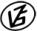 Tapasztalataidat, élményeidet őrömmel fogadjuk! 
(Fotó és videó anyagokat is várunk.)